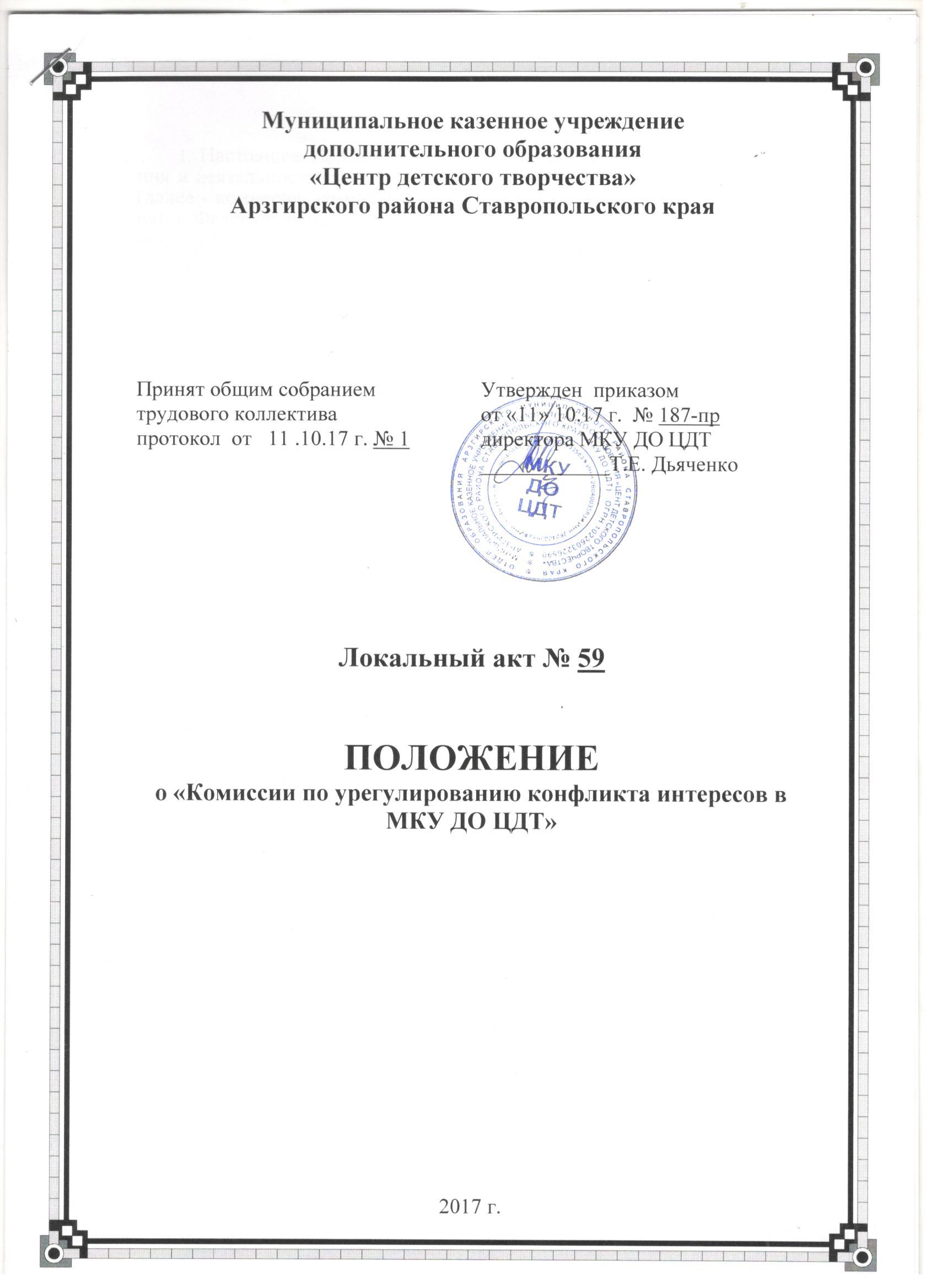 Настоящее Положение определяет основы порядка формирования и деятельности комиссии по урегулированию конфликта интересов (далее - комиссии, комиссия), образуемой в МКУ ДО ЦДТ в соответствии с Федеральным законом от 25.12.2008 № 273-ФЗ «О противодействии коррупции», Указом Президента Российской Федерации от 01.07.2010 № 821 «О комиссиях по соблюдению требований к служебному поведению федеральных государственных служащих и урегулированию конфликта интересов».Комиссия в своей деятельности руководствуются Конституцией Российской Федерации, федеральными конституционными законами, федеральными законами, нормативными правовыми актами Президента Российской Федерации и Правительства Российской Федерации, законами Ставропольского края и нормативными правовыми актами Арзгирского района.Основной задачей комиссий является содействие администрации МКУ ДО ЦДТ:а)	в обеспечении соблюдения работниками ограничений и запретов, требований о предотвращении или урегулировании конфликта интересов, а также в обеспечении исполнения ими обязанностей, установленных федеральным законодательством, законодательством Ставропольского края и муниципальными правовыми актами Арзгирского района (далее - требования об урегулировании конфликта интересов);б)	в осуществлении мер по предупреждению коррупции.Комиссия рассматривает вопросы, связанные с соблюдением требований об урегулировании конфликта интересов в отношении работников.Комиссия образуется приказом. Указанным приказом утверждаются состав комиссии и порядок ее работы.В состав комиссии входят:председатель комиссии (директор)секретарь комиссии;члены комиссии (работники МКУ ДО ЦДТ, председатель Управляющего совета.В состав комиссии включается:а)	представитель профсоюзной организации;Состав комиссии формируется таким образом, чтобы исключить возможность возникновения конфликта интересов, который мог бы повлиять на принимаемые комиссией решения.В заседаниях комиссии участвуют с правом совещательного голоса:а)	руководитель работника, в отношении которого комиссией рассматривается вопрос о соблюдении требований об урегулировании конфликта интересов;б)	другие работники, определяемые председателем комиссии; представитель работника, в отношении которого комиссией рассматривается вопрос о соблюдении требований об урегулировании конфликта интересов, - по решению председателя комиссии, принимаемому в каждом конкретном случае отдельно не менее чем за три дня до дня заседания комиссии на основании ходатайства работника, в отношении которого комиссией рассматривается этот вопрос, или любого члена комиссии.Заседание комиссии считается правомочным, если на нем присутствует не менее двух третей от общего числа членов комиссии. Проведение заседаний с участием только членов комиссии, работников МКУ ДО ЦДТ, недопустимо.При возникновении прямой или косвенной личной заинтересованности члена комиссии, которая может привести к конфликту интересов при рассмотрении вопроса, включенного в повестку дня заседания комиссии, он обязан до начала заседания заявить об этом. В таком случае соответствующий член комиссии не принимает участия в рассмотрении указанного вопроса, в том числе не участвует в голосовании по нему.Основаниями для проведения заседания комиссии являются:а)	представление директором МКУ ДО ЦДТ материалов проверки, свидетельствующих: о представлении работником недостоверных или неполных сведений, предусмотренных Федеральным законом №273-ФЗ от 29.12.2012г. «Об образовании в РФ»: о несоблюдении работником требований об урегулировании конфликта интересов;б)	представление директора или председателя комиссии, касающееся обеспечения соблюдения работниками требований об урегулировании конфликта интересов либо осуществления в МКУ ДО ЦДТ мер по предупреждению коррупции.Комиссия не рассматривает сообщения о преступлениях и административных правонарушениях, а также анонимные обращения, не проводит проверки по фактам нарушения служебной дисциплины.Председатель комиссии при поступлении к нему в установленном порядке информации, содержащей основания для проведения заседания комиссии:а)	в 3-дневный срок назначает дату заседания комиссии. При этом дата заседания комиссии не может быть назначена позднее семи дней со дня поступления указанной информации;б)	организует ознакомление работника, в отношении которого комиссией рассматривается	вопрос о	соблюдении	требованийоб урегулировании	конфликта интересов, его представителя, членов комиссии и других лиц, участвующих в заседании комиссии, с информацией, поступившей в МКУ ДО ЦДТ либо должностному лицу, осуществляющему обязанности по кадровой работе, и с результатами ее проверки;в)	рассматривает ходатайства о приглашении на заседание комиссии лиц, указанных в подпункте "б" пункта 10 настоящего Положения, принимает решение об их удовлетворении (об отказе в удовлетворении) и о рассмотрении (об отказе в рассмотрении) в ходе заседания комиссии дополнительных материалов.Заседание комиссии 	проводится в	присутствии	работника, в отношении которого рассматривается	вопрос о	соблюдении	требований	об урегулировании	конфликта интересов. При наличии письменной просьбы работника о рассмотрении указанного вопроса без его участия заседание комиссии проводится в его отсутствие. В случае неявки работника или его представителя на заседание комиссии при отсутствии письменной просьбы работника о рассмотрении указанного вопроса без его участия рассмотрение вопроса откладывается. В случае вторичной неявки работника или его представителя без уважительных причин комиссия вправе принять решение о рассмотрении указанного вопроса в его отсутствие.На	заседании	комиссии	заслушиваются пояснения	работника (с его согласия) и иных лиц, рассматриваются материалы по существу предъявляемых работнику претензий, а также дополнительные материалы.Члены комиссии и лица, участвовавшие в ее заседании, не вправе разглашать сведения, ставшие им известными в ходе работы комиссии.По итогам рассмотрения вопроса, указанного в абзаце втором подпункта "а" пункта 13 настоящего Положения, комиссия принимает одно из следующих решений:а)	установить, что представленные работником сведения, указанные в абзаце втором подпункта «а» пункта 13 настоящего Положения, являются достоверными и полными;б)	установить, что представленные работником сведения, указанные в абзаце втором подпункта «а» пункта 13 настоящего Положения, являются недостоверными и (или) неполными. В этом случае комиссия рекомендует директору применить к работнику конкретную меру ответственности.По итогам рассмотрения вопроса, предусмотренного подпунктом "б" пункта 13 настоящего Положения, комиссия принимает соответствующее решение.Для исполнения решений комиссии могут быть подготовлены проекты приказов директора, которые в установленном порядке представляются на рассмотрение директора.Решения комиссии по основаниям, указанным в пункте 13 настоящего Положения, принимаются тайным голосованием (если комиссия не примет иное решение) простым большинством голосов присутствующих на заседании членов комиссии. При равенстве голосов комиссия принимает решение о повторном открытом голосовании, в таком случае голос председателя комиссии является решающим.Решение комиссии оформляется протоколом, который подписывают члены комиссии, принимавшие участие в ее заседании. Решения комиссии, для директора носят рекомендательный характер.В протоколе заседания комиссии указываются:а)	дата заседания комиссии, фамилии, имена, отчества членов комиссии и других лиц, присутствующих на заседании;б)	формулировка каждого из рассматриваемых на заседании комиссии вопросов с указанием фамилии, имени, отчества, должности работника, в отношении которого рассматривается вопрос о соблюдении требований об урегулировании конфликта интересов;в)	предъявляемые к работнику претензии, материалы, на которых они основываются;г)	содержание пояснений работника и других лиц по существу предъявляемых претензий;д)	фамилии, имена, отчества выступивших на заседании лиц и краткое изложение их выступлений;е)	источник информации, содержащей основания для проведения заседания комиссии, дата поступления информации в орган местного самоуправления;ж)	другие сведения;з)	результаты голосования;и)	решение и обоснование его принятия.Член комиссии, несогласный с ее решением, вправе в письменной форме изложить свое мнение, которое подлежит обязательному приобщению к протоколу заседания комиссии и с которым должен быть ознакомлен работник.Копии протокола заседания комиссии в 3-дневный срок со дня заседания направляются директору, полностью или в виде выписок из него - работнику, а также по решению комиссии - иным заинтересованным лицам.Директор обязан рассмотреть протокол заседания комиссии и вправе учесть в пределах своей компетенции содержащиеся в нем рекомендации при принятии решения о применении к работнику мер ответственности, предусмотренных нормативными правовыми актами Российской Федерации, а также по иным вопросам организации противодействия коррупции. О рассмотрении рекомендаций комиссии и принятом решении директор в письменной форме уведомляет комиссию в месячный срок со дня поступления к нему протокола заседания комиссии. Решение директора оглашается на ближайшем заседании комиссии и принимается к сведению без обсуждения.В случае установления комиссией факта совершения работником действия (факта бездействия), содержащего признаки административного правонарушения или состава преступления, председатель комиссии обязан передать информацию о совершении указанного действия (бездействии) и подтверждающие такой факт документы в соответствующие	федеральные	государственные	органы	в 3-дневный срок, а при необходимости - немедленно.Копия протокола заседания комиссии или выписка из него приобщается к личному делу работника, в отношении которого рассмотрен вопрос о соблюдении требований об урегулировании конфликта интересов. Организационно-техническое и документационное обеспечение деятельности комиссии, а также информирование членов комиссии о вопросах, включенных в повестку дня, о дате, времени и месте проведения заседания, ознакомление членов комиссии с материалами, представляемыми для обсуждения на заседании комиссии, осуществляются секретарем комиссии.